Наименование кредитной организации,адрес кредитной организации отВаша фамилия, имя, отчество,Паспортные данные адрес регистрации, контактный телефонЗаявлениео возврате страховой премии по договору № ______от_______________________ 201__ г. между мной,  ФИО, и ОАО «Банк»  был заключен Кредитный договор № _____ от ____ 20___ г. на следующих условиях: сумма кредита  ____ рублей                       (сумма прописью) рублей, на срок ________, срок окончательного возврата кредита               ___________ 201___ г., процентная ставка по кредиту ___________ (прописью) процентов годовых, целевое использование: _________________________________ 20 _____года с моего счета №__________ списали страховую премию по договору страхования №_____ , от __________20 _____года, который был мне навязан. В силу пункта 2 статьи 16 Закона РФ от 07.02.1992 № 2300-1 «О защите прав потребителей» запрещается обуславливать приобретение одних товаров (работ, услуг) обязательным приобретением иных товаров (работ, услуг).Согласно пункту 2 статьи 935 ГК РФ, обязанность страховать свою жизнь или здоровье не может быть возложена на гражданина по закону. Прошу считать договор страхования между мной и банком ______________ недействительным и вернуть списанную в безакцептном порядке сумму на мой счет.                           В противном случае, оставляю за собой право обратиться в судПриложение: Число                                                                                                                       ПодписьВНИМАНИЕ! Если Вы зашли на сайт Мобильный юрист и решили скачать образец данного документа, то я рекомендую Вам одновременно получить бесплатную юридическую консультацию о составлении документа, позвоним мне по телефону +7 (903) 927-30-49 Если же необходимо срочно подготовить юридический документ, то зайдите на сайт http://lawmobile.ru/  в меню подведите курсор к юрист онлайн и в разделе заказать документ разместите заявку. В течение дня я свяжусь с Вами и мы обсудим условия. За 5 минут получите бесплатную юридическую консультацию В течение 1 часа мы перешлем жалобу, претензию, заявлениеВ течение 8 часов обжалуем проверку органов властиВ течение 12 часов составим иск, договор или офертуВ течение 24 часов предложим правовое решение для бизнесаВ течение 7 суток  разработаем правовую конструкцию успеха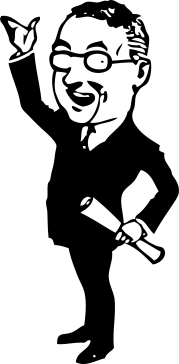 Время - самый ценный ресурс в современном  мире. Время – дороже денег!                             Экономия времени является одной из основных составляющих успеха.                                «Мобильный юрист» экономит время и деньги! Этот фактор является основным, отличающим нас от конкурентов  и партнеров на рынке.                                   
NB.   Перед печатью документа данный текст можно удалить.